Городские вести.руinfo@gorodskievesti.ruНачальникам Управления образования городских округов по спискуО направлении информации для размещения на официальном сайте«Питьевой режим детей в образовательных организациях» Питьевой режим – это рациональный порядок потребления воды. Правильный питьевой режим обеспечивает нормальный водно-солевой баланс и создает благоприятные условия для жизнедеятельности организма. Особенно важна роль питьевого режима детей в летний период времени, так как при высоких температурах воздуха увеличивается испарение влаги из организма и возрастает потребность в восстановлении водно-электролитного баланса.Питьевой режим в образовательных организациях всех типов организуется посредством стационарных питьевых фонтанчиков или выдачи детям бутилированной воды промышленного производства, в том числе через установки с дозированным розливом воды, или организуется посредством выдачи кипяченой питьевой воды. Чаша фонтанчика ежедневно обрабатывается с моющими и дезинфицирующими средствами.Вода, расфасованная в емкости, должна иметь документы об оценке соответствия.При использовании кулеров проводится замена емкости по мере необходимости, но не реже, чем это предусмотрено сроком годности воды, установленным производителем.При использовании бутилированной воды хозяйствующий субъект должен быть обеспечен запасом чистой посуды и контейнерами для сбора использованной посуды.В случае использования кипяченой воды должны соблюдаться следующие требования:- кипятить воду нужно не менее 5 минут;- до раздачи детям кипяченая вода должна быть охлаждена до комнатной температуры в емкости, где она кипятилась;-смену воды в емкости для ее раздачи необходимо проводить не реже, чем через 3 часа.Перед сменой кипяченой воды емкость должна полностью освобождаться от остатков воды, промываться, ополаскиваться. Время смены кипяченой воды отмечается в графике.Начальник Территориального отдела Управления Роспотребнадзора по Свердловской области в городе Первоуральск, Шалинском, Нижнесергинском районах и городе Ревда -Главный государственный санитарный врач по городу Первоуральск, Шалинскому, Нижнесергинскому районам и городу Ревда                                                                 И.Б. Хованов                          Медведева Валерия Игоревна, специалист-эксперт Первоуральского отдела Управления Роспотребнадзора по Свердловской области, тел. 8-343-9-24-46-17, внутр.7275
ФЕДЕРАЛЬНАЯ СЛУЖБА ПО НАДЗОРУ В СФЕРЕ ЗАЩИТЫ ПРАВ ПОТРЕБИТЕЛЕЙ И 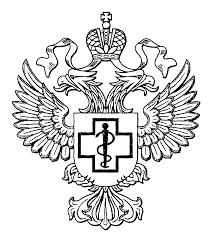 БЛАГОПОЛУЧИЯ ЧЕЛОВЕКА Территориальный отделУправления Федеральной службы по надзору в сфере защиты прав потребителей и благополучия человека по Свердловской области в городе Первоуральск, Шалинском, Нижнесергинском районах и городе Ревда(Первоуральский отдел УправленияРоспотребнадзора по Свердловской области)Вайнера ул., д. 4, г. Первоуральск, 623102,тел.: (3439) 24-52-15, факс (3439) 24-84-20,e-mail: mail_11@66.rospotrebnadzor.ruhttp://66. rospotrebnadzor.ruОКПО 77149652, ОГРН 1056603541565  ИНН/КПП 6670083677/667001001       .06.2023г.  №66-11-06/15-             -2023